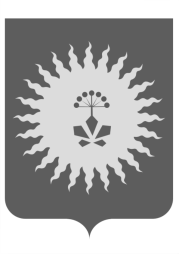 ДУМААНУЧИНСКОГО МУНИЦИПАЛЬНОГО ОКРУГАПРИМОРСКОГО КРАЯР Е Ш Е Н И Е  (проект)В соответствии с Бюджетным кодексом Российской Федерации, Положением «О бюджетном процессе и бюджетном устройстве в Анучинском муниципальном районе», Уставом Анучинского муниципального округа, Дума округаРЕШИЛА:      1. Принять отчет об исполнении бюджета Анучинского муниципального округа за девять месяцев 2023 года, по доходам в сумме 512488414,77 рублей или 67,94 % к годовому назначению, в том числе по налоговым и неналоговым доходам в сумме 194833002,95 рубля или 72,1 % к годовому назначению. По расходам в сумме 497336932,74  рублей или 60,88 % к годовому назначению, с результатом исполнения бюджета - профицит в сумме 15151482,03 рублей.     2. Настоящее решение вступает в силу со дня его принятия.ПредседательДумы Анучинскогомуниципального округа                                                                     Г.П. Тишина25.10.2023С. Анучино№ Об исполнении бюджета Анучинского муниципального округа за 9 месяцев 2023 года 